Könyvtári óra a Szitakötő folyóirat 27. számában találhatóKisbojtártól a számadóig című cikk felhasználásávalÓra menete:Feladatlap:Könyvtári óraA népmesék gyakori hőse: a juhászAz állatok őrzői, a pásztorok nagyon fontos szerepet játszottak a falvak, közösségek életében.Az ő életükről olvashatsz bővebben a Szitakötő folyóirat 27. számában, a Kisbojtártól a számadóig című cikkben. Ott keresd a válaszokat a következő kérdésekre!1.Mit nevezünk szilaj állattartásnak?2.Miben különbözik a félszilaj állattartástól?3.Melyik 2 jeles nap kötődik ehhez az állattartási módhoz?Melyik állatot melyik pásztor őrzi?4.Honnan tudták, hogy milyen idő várható?5.Miért volt ez fontos?6.Mi volt az első teendő ítéletidő esetén?7.Mik voltak a ranglétra fokozatai? Mit vártak el a legmagasabb rangú pásztortól?8.      Keress a Szólások és közmondások című könyvből a juhász és a bojtár kapcsolatára utaló szólásokat! Mit jelentenek?9.      Keresd meg az Ablak-Zsiráf Gyermeklexikonban, hogy hogy hívják a juhcsalád tagjait?Hogyan hasznosítják, miért tartják a juhokat?10.      Keress a Magyar Értelmező Kéziszótárban! Mit jelent? Karám, hodály, megzaboláz, zabola.11.      Milyen népi megfigyelések segítették a juhászok időjárás-előrejelzéseit? Segít a Szókincstár kislexikon.12.      Mi az ösztöke? Mire használták? Mit jelent: ösztökél? Milyen értelemben használjuk napjainkban? Segít a Bibliai lexikon gyerekeknek.13.      Mennyit alszanak a szarvasmarhák naponta? Keresd a Nagy képes lexikon gyerekeknek című könyvben!A 3 feldarabolt mese:A csillagszemű juhászHol volt, hol nem volt, volt egyszer egy király. Ez a király olyan hatalmas volt, hogy ha eltüsszentette magát, az egész ország népének rá kellett mondani: adj’ isten egészségére! Minden ember mondta, csak a csillagszemű juhász nem akarta sohase mondani.Megtudta ezt a király, nagyon megharagudott, s maga elé hívatta a juhászt.Elmegy a juhász, s megáll a király előtt, aki éppen a trónusán ült, és nagyon mérges volt.– Mondd mindjárt: adj’ isten egészségemre! – kiáltott rá.– Adj’ isten egészségemre – mondta a csillagszemű juhász.– De nekem, énnekem! – ordított magából kikelve a király. – Mondd azt tüstént, hogy adj’ isten egészségére, felséges királyom!– Nem mondom biz én addig, amíg a királykisasszonyt hozzám nem adják feleségül.…………………………………………………………………………………………………..A királykisasszony is ott ült a szobában egy kisebb trónuson. Nagyon megtetszett neki a bátor legény, s egy szóval sem mondta, hogy nem megy hozzá.De bezzeg a király kékült–zöldült dühében, s nyomban megparancsolta, hogy vessék a juhászt a fehér medve tömlöcébe.Megfogták a darabontok, s belevetették. De mikor a medve meglátta a csillagszemét, a tömlöc legtávolabbi szögletébe kucorodott, s dehogyis merte volna bántani.Jön reggel a hopmester, hogy összeszedje a juhász csontjait, hát látja, hogy biz annak kutya baja.Felvezette a királyhoz.– No, te gazember, most közel voltál a halálhoz, mondod–e nyomban, hogy adj’ isten egészségemre?…………………………………………………………………………………………………De a juhász csak azt mondta:– Nem félek én tíz haláltól sem! Csak akkor mondom, ha a királykisasszonyt nekem adják feleségül.Látta a király, hogy elpusztítani nem tudja, befogatott a királyi hintóba, maga mellé ültette a juhászt, elhajtatott az aranyvárhoz. Ott azt mondta:– Látod ezt az aranyvárat? Neked adom az ezüsterdőt, aranyvárat, csak mondd azt nekem, adj’ isten egészségére!…………………………………………………………………………………………………De a juhász itt is csak azt mondta:– Nem, nem mondom addig, amíg a királykisasszonyt nekem nem adják feleségül!Látta már a király, hogy semmiképpen nem boldogul vele, nagyot sóhajtott, s azt mondta:– Isten neki, hozzád adom a lányomat, de akkor aztán mondd nekem igazán, hogy adj’ isten egészségére!– Mondom én, persze hogy mondom, miért ne mondanám!………………………………………………………………………………………………….A király ennek nagyon megörült, s kihirdette, hogy örüljön az egész ország népe, mert a leánya férjhez megy. De legjobban örült a szépséges szép királykisasszony, aki annyi királyfit kikosarazott, s aki a csillagszemű juhászt igazán megszerette.Tartottak aztán olyan lakodalmat, hogy az egész országban mindenki evett, ivott, táncolt. Hát amint a vőfély felhozza a tormás disznófejet, s a király maga elé vette a tálat, hogy mindenkinek a részét kiossza, egyszerre csak nagyot tüsszentett az erős tormától.– Adj’ isten egészségére! – kiáltott a juhász legelőször, s a király ezen úgy megörült, hogy menten lefordult a székről.Akkor a csillagszemű juhász lett a király. Igen jó király lett belőle, sohasem terhelte a népét azzal, hogy kedvük ellenére jót kívánjanak neki, mégis jót kívántak neki minden parancsolat nélkül, mert jó király volt, s igen szerették.A KIS GÖMBÖCHol volt, hol nem volt, volt a világon egy szegény ember; annak volt egy felesége, három leánya meg egy kis malaca. Egyszer megölték a kis malacot, a húsát felkötötték a padlásra.Már kolbásza, hurkája, sonkája, mindene elfogyott a kis malacnak, csak a gömböce volt még meg. Egyszer arra is ráéhezett a szegény asszony, felküldte a legöregebb leányát a padlásra:- Eredj leányom, hozd le azt a kis gömböcöt, főzzük meg.………………………………………………………………………………………………. Felment a legöregebbik leány érte; amint le akarta vágni, elkiáltotta magát a kis gömböc: "Hamm, bekaplak!" - azzal bekapta. Már odalent nem győzték várni. Felküldte a szegény asszony a középső leányát:- Eredj már, leányom, nézd meg, mit csinál a nénéd ennyi ideig. …………………………………………………………………………………………………Felment a középső leány, kereste a nénjét, s hogy nem találta, le akarta vágni a gömböcöt. De a gömböc megint elkiáltotta magát: "Hamm, téged is bekaplak!" - azzal bekapta ezt is. Már odalent sehogy se tudták elgondolni, hogy mért nem jön az a két leány, felküldte hát a szegény asszony a legkisebb leányát is:- Ugyan, leányom, eredj már fel, nézd meg, mit csinál a két nénéd. Aztán hozzátok le azt a gömböcöt valahára.Felment a legkisebb leány is, de ezt is csak elnyelte a gömböc. Már a két öreg sehogy se tudta mire vélni a dolgot.- No, apjuk - mondja a szegény asszony -, már látom, magamnak kell felmennem. Azok most bizonyosan az aszalt meggyet eszik.  ………………………………………………………………………………………………….Felment a szegény asszony, kereste a leányait, hogy nem találta, le akarta vágni a gömböcöt, de a gömböc ezt is bekapta. A szegény ember csak várta, csak várta őket, hogy nem jöttek, gondolta, tán valami baj van, felment ez is. Amint közel ment a kis gömböchöz, ez elkiáltotta magát: "Hamm, téged is bekaplak!" Azzal bekapta ezt is, de a rossz kócmadzag már az öt embert nem bírta meg, leszakadt a kis gömböc. Elkezdett görögni, görgött-görgött, a padlás grádicsán is legörgött, kiment egyenesen az utcára. Éppen ott ment el egy csomó kaszás, jött haza a mezőről, a kis gömböc azokra is rákiáltott: "Hamm, titeket is bekaplak!" Azzal bekapta ezeket is. Megint csak görgött odább; előtalált egy regement katonát, azokra is rákiáltott: "Hamm, titeket is bekaplak!" Azzal bekapta ezeket is. …………………………………………………………………………………………………..Megint csak görgött odább, egyszer csak egy hídra ért, amely alól a víz egészen ki volt száradva, éppen akkor ment arra egy hintó, a kis gömböc félre akart előle ugrani, hogy el ne tapossa, de leesett a hídról, kirepedt az oldala, kiömlött belőle a sok ember, ki-ki a maga dolgára ment, a kis gömböc meg ott maradt kirepedve.Ha a kis gömböc ki nem repedt volna, az én mesém is tovább tartott volna.MÁTYÁS KIRÁLY ÉS AZ IGAZMONDÓ JUHÁSZEgyszer a burkus király meglátogatta Mátyás királyt. Mint pajtások köszöntötték egymást, azután azt mondta a burkus király:- Azt hallottam, hogy magának aranyszőrű báránya van.- Igaz - mondja Mátyás -, van nekem a juhaim között egy aranyszőrű bárányom, meg van egy olyan juhászom is, aki sohasem hazudik.Mondja erre a burkus király:- Én megmutatom, hogy mégis hazudik!- Fogadok akármibe, hogy nem hazudik - mondja Mátyás király. - Fele országomat odaadom, hogyha elveszítem a fogadást.- Én meg odaadom a fele országomat akkor, ha nem hazudik! - mondja végül a burkus király.a burkus király felöltözik a parasztruhába, és rögtön kimegy a tanyára a juhászhoz.………………………………………………………………………………………………….Azt mondja a burkus király:- Adok neked sok pénzt és hat lovat ráadásul, csak add nekem az aranyszőrű bárányt!- Jaj - mondja a juhász -, a világért sem adom, mert felakasztana érte a király.Még több pénzt ígért neki a burkus király, de a juhász nem áll kötélnek.Hazamegy nagy búsan a burkus király, és csak búsul, búsul. Ott volt a lánya is.- Ne búsuljon, édesapám, elmegyek én ahhoz a juhászhoz. Úgy is lett. Vitt magával egy láda színaranyat, de a juhász azt mondta, nem hiányzik a pénz. Mátyás király meg felakasztja, ha megtudja, hogy hova lett az aranyszőrű bárány.………………………………………………………………………………………………..Addig-addig beszélt a lány, hogy végül olyan kedve kerekedett a juhásznak, hogy megígérte a királylánynak, odaadja neki a bárányt, ha feleségül megy hozzá.Soká szabódott a lány, végül beleegyezett. Azt mondja erre a juhásznak:- Nyúzd meg a bárányt, a húsát edd meg, a bőrét meg add nekem! Így is lett. A juhász megnyúzta az aranyszőrű bárányt, a királylány pedig nagy örömmel vitte az apjának a bárány bőrét.Eljött a reggel. Búsult erősen a juhász, mit mondjon a királynak, hogy ne tudja meg, hogy az aranyszőrű bárány nincs többé. Elindult a királyi palotába. Útközben többször is elpróbálta, mit hazudik majd, ha a király szeme elé kerül. Beleszúrta botját egy egérlyukba, rátette a kalapját, elhátrált tőle, aztán újra feléje ment, s elváltoztatott hangon így kezdett beszélni:- Mi újság, szolgám, kinn a tanyán?- Ott semmi különös, csak az, hogy az aranyszőrű bárány elveszett, megette a farkas!Mikor ezt a hazugságot kimondta, megijedt.- Hazudsz - folytatta a király hangján -, akkor a többit is megette volna!…………………………………………………………………………………………………A juhász erre kivette botját az egérlyukból, és búsan ballagott a király palotája felé.Nem próbálkozott többet a hazudozással, vette a kalapját, botját, és bekopogott Mátyás királyhoz. A burkus király is ott ült a lányával az asztalnál. Már várták, ugyan mit hazudik a juhász.- Mi újság a tanyán? - kérdi tőle Mátyás király.- Semmi, csak az, hogy az aranyszőrű bárányt elcseréltem egy szép fekete báránnyal.- Hát hozd be azt a bárányt! - mondja örömmel Mátyás király.…………………………………………………………………………………………………..Azt mondja erre a juhász:- Ott ül középen!- Éljen! Nem hazudtál! - kiáltott fel Mátyás király. - Ezért neked adom a burkus király fele országát!- No, én meg - toldja meg a burkus király - odaadom feleségül a lányomat, mert úgyis szeretitek egymást.Így lett az igazmondó juhászból burkus király.A feldarabolt kép (puzzle):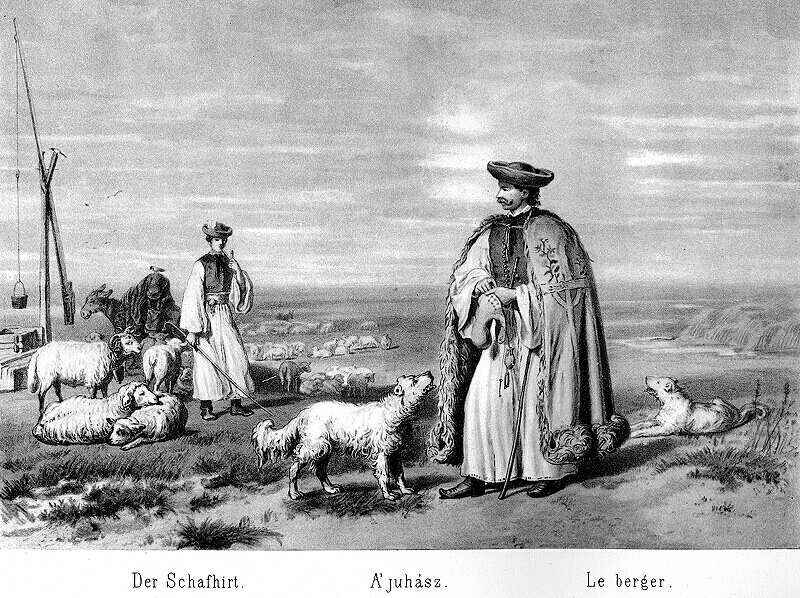 Tartalom, tevékenységekIdőtervA népmesékről tanultak felelevenítéseJellegzetes mesekezdő és befejező mondatok, szófordulatok összegyűjtése5 perc3 mese több részre vágott, összekevert részeinek szétválogatása, sorba rendezése párokbanellenőrzés, megbeszélés 5 percJuhász képének összerakásaBarabás Miklós: Juhász című képét puzzle-szerűen kell összerakni5 percBeszélgetés a juhászok munkájáról, majd a feladatlap részeinek megoldása csoportmunkában:csoport: 1-3. kérdés válaszainak keresésecsoport: táblázat kitöltésecsoport: 4-7. kérdés válaszainak keresésea cikk segítségével.Megbeszélés10 percLexikonhasználatra épülő feladatok:8-13. feladat megoldása párokban.Megbeszélés18 percÓra, tanulók értékelése2 percállat nevesok állat együttes nevepásztor nevelószarvasmarhagulyaszarvasmarhacsordajuhsertéssertés